Фарашян Анастасия Гамлетовна(Фамилия Имя Отчество)ОСНОВНАЯ ИНФОРМАЦИЯ: ОБРАЗОВАНИЕ: ДОПОЛНИТЕЛЬНОЕ ОБРАЗОВАНИЕ: НЕЗАВИСИМАЯ ОЦЕНКА ПРОФЕССИОНАЛЬНЫХ КВАЛИФИКАЦИЙ (сертификация): Дата рождения:15.06.2002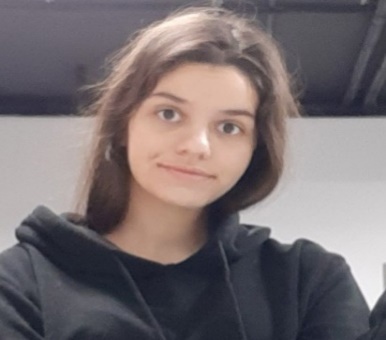 Семейное положение:Не замужемМесто жительства:     Хабаровский крайТелефон:89241150115E-mail:   sheronova.nastya15@gmail.comЦЕЛЬ:Хочу стать специалистом в данной сфере и удивлять людей чем-то новымПериод 
обученияНазвание учебного  учрежденияСпециальность/профессия01.09.18-30.06.22Хабаровский технологический колледжПовар-кондитерНазвание пройденного курсаНазвание организации, проводившей курсыГод окончания---Наименование профессииНазвание организации, проводившей оценку Год прохожденияКондитерООО «Новоторг»2021Опыт работы (включая практическое обучение):ООО «Новоторг» Поддержание и развитие стиля компании. Создание креативных идей, подготовка к продаже. Анализ потребления данной продукции. Профессиональные навыки:Чистоплотность, развитая моторика рук, художественных вкус, фантазия, творческий подход. Дополнительные навыки:Рассчитать требуемое количество сырья, приготовление разнообразного ассортимента, умение украсить и подать. Личные качества:Самостоятельность, инициативность, стрессоустойчивость, энергичность, ответственность, умение работать в команде, внимательность.На размещение в банке данных резюме выпускников на сайте колледжа моей персональной информации и фото СОГЛАСНАНа размещение в банке данных резюме выпускников на сайте колледжа моей персональной информации и фото СОГЛАСНА